Fairlight Manly Scouts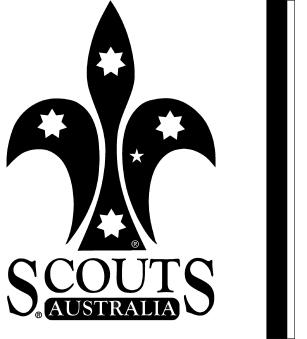 Term 4 – 2013 ProgramMeetings -	Wednesday 19:00-21:00		Ivanhoe Park Scout Hall, Park Ave Manly (via Birkley Road)Leaders -	Tony White:  9977 3437 (h)  0420 932 501 (m)		Emma Auckland: 0402 104 895  Kevin Bone: 0401 041 362		John Havranek: 0413 871 420  Rhonda Costin:  0414 772 147Please arrive promptly to start at 19:00 in full uniformParents please consider helping with an activityCheck for updates on http://fairlightmanlyscouts.org.au DateActivityDetailsCo-ordinating LeaderDuty PatrolWed 9th OctWelcome BackBadge workTent striking competition, equipment maintenance & sort storesKevin / RhondaJohn / EmmaWallabiesSat 12th Oct – Sun 13th OctWhere’s the paddle?Canoe course – over 2 weekends – Manly Dam  ($50 + costs) – See A1 form on websiteJohn/ Rhonda(no Tony)Wed 16th OctChalk it upChalk Chase  - Griffin & JeremyEmmaPanthersFri 18th Oct – Sun 20th OctJOTA / JOTIDistrict Camp at Narrabeen Caravan Park (circa. $50)Details TBC – See A1 form on websiteKevinWed 23rd OctPast TimesHistory Tour – Alex to adviseRhondaN/AWed 30th OctFright Night Halloween almostKevin / EmmaRedbacksSat 2nd Nov – Sun 3rd NovWhere’s the paddle? (again!)Canoe course – Second weekend – Lake Macquarie See A1 form on websiteJohn/ RhondaWed 6th Nov or Thu 7th NovSink or SwimLilo Canyoning at Manly Dam District Activity – See A1 on websiteJohnN/ASun 10th NovThose magnificent menCubs and Scout flying activity and sleepover ($??)Details TBC – See A1 form on websiteEmma / LeighWed 13th NovBend it like BeckhamSoccer Tournament – Ryan & GusRhondaScorpionsSat 16th NovSun 17th NovThis ship has sailedCubs and Scouts activity on James Craig tall ship ($65) Depart 1500 by ferry, return 1200. Details – See A1 form on website. John / LeighWed 20th NovShrimp anyone?BBQ at hall for cubs, scouts, parents, et al.Tony / CommitteeN/ASun 24th NovSortedTroop Council Meeting Wed 27th NovGive me a signXmas sign making & Xmas themeRhondaWallabiesWed 4th DecOn Your BikeBike ride in ManlyKevin/AlexN/ASat 7th DecOh Christmas treeChristmas Tree Selling (Group fund raising activity)See rotaKevinThur 12th DecSwim  & SlideSliding at Manly Waterworks – District activity $17See A1 on websiteTony     N/AComing up in 2014…Coming up in 2014…Coming up in 2014…Coming up in 2014…Term 1Wednesday 29th Jan – Wednesday 9th AprilFuture ideas…Future ideas…Future ideas…Future ideas…Weekend ideasMarine Rescue at Middle HarbourPossible water activities weekend at BayviewTree Tops (www.treetopadventurepark.com.au)KevinBadge work ideasSorting of wood in stores and fire lightingHelping out at Taronga Animal Hospital, Vets or Animal Welfare League, Dog Walking link to community service?Carwash fund raiser and community serviceOther ideasCraft with Jamie’s mumWater poloBuilding and racing billy kartsWater ski / tubingTennis nightSleep over in the Scout Hall, ideas including;Movie, indoor tent pitching, baking, Nocturnal hike(? North head)High RopesJamberoo visitTour of middle head, Balmoral Beach....see national parks websitePioneering project to build a bridgeArcherySailingComputer evening - Photoshop or i movie ??Yoga or outdoor fitness/obstacle course.  briana_clarke@yahoo.com.auGeocaching – surrounding areas or Manly DamRock climbingManly Chip huntBeach activitiesMini golf – NarrabeenHorse ridingShooting (over 12)…info@hornsbyrslrc.com.auBike hike